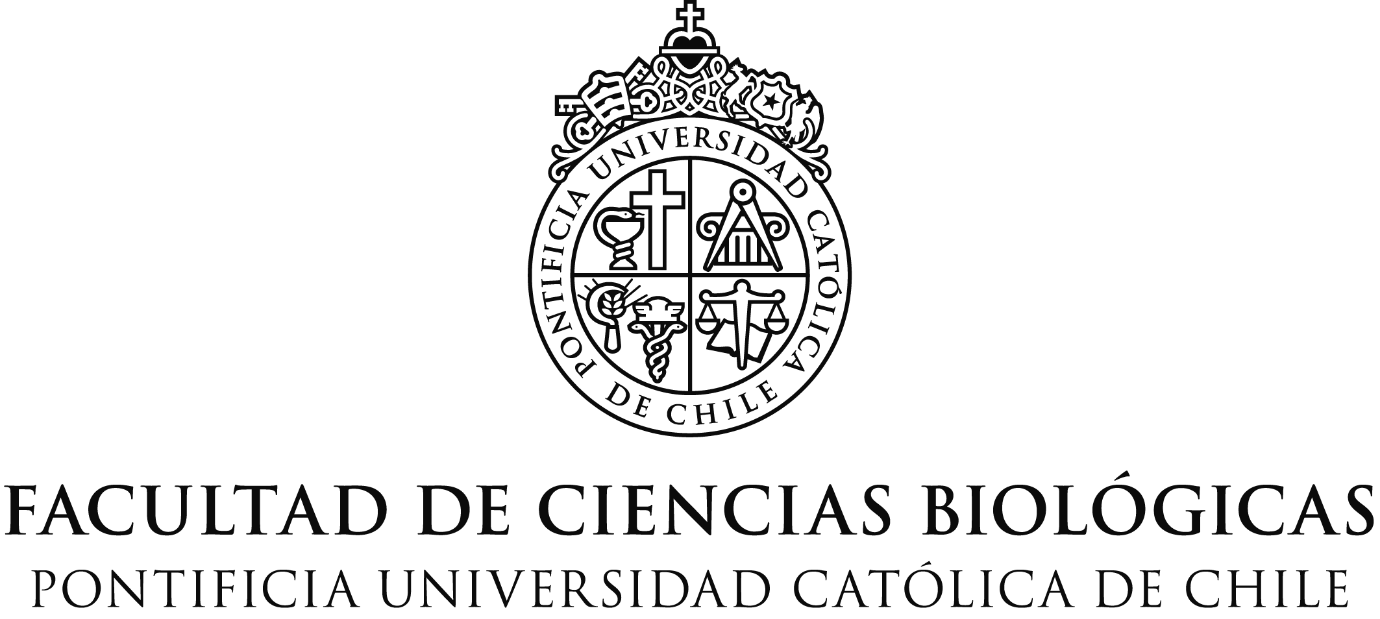 Formulario Bioseguridad y BioéticaPRÁCTICA EXTRAMURAL Y EXPERIENCIA PROFESIONAL DIRIGIDA/MEMORIA PROFESIONALSi su proyecto de práctica considera aspectos de Bioseguridad o Bioética relevantes para su desarrollo la empresa o institución debe firmar esta carta de compromiso que indica que cumplen con las normas correspondientes. Identificación EstudianteAntecedentes PrácticaEl supervisor  de la Práctica/Memoria Profesional se compromete a que el alumno contará con la infraestructura e implementos adecuados y que en todos los procedimientos relevantes se seguirán las normas definidas por el Manual de Normas de Bioseguridad editado por CONICYT en 1994 y actualizado en el 2008, además de medidas de Bioética apropiadas.1.-CONDICIONES DE BIOSEGURIDADEn caso de que el proyecto contemple: 1) la utilización de sustancias químicas de riesgo que   requieran   de   infraestructura    o   procedimientos   de   manejo   especiales   (ej. radioisótopos,  sustancias  tóxicas,  inflamables  o  corrosivas);  2) manejo  de patógenos para humanos, plantas o animales; 3) ADN recombinante; 4) otros elementos de riesgo. Debe  describir  en detalle  qué  tipo de elementos  se utilizarán  en la realización  de la Práctica/Memoria  Profesional,  la  infraestructura  relevante  disponible  y los  procedimientos  que llevará a cabo en esos casos.  ¿Existen aspectos relevantes para esta sección?:    ___SI             NO(Marque con una x la alternativa apropiada)2.-NORMAS DE BIOÉTICAEn caso de que el proyecto contemple: 1) estudios en seres humanos; 2) estudios en animales; 3) manipulación genética; 4) otros elementos que requieran de un marco regulatorio de bioética. En esta sección se deberá describir brevemente qué aspectos relevantes en esta materia  involucra  el desarrollo  de este  proyecto  y que medidas Bioéticas han sido tomadas. ¿Existen aspectos relevantes para esta sección?:            SI    _     NO   _________________________________                                       ____________________________     Nombre y firma Supervisor de Práctica                                               Nombre y firma estudianteSantiago ___ de ____ del 201_NombresNombresApellido PaternoApellido PaternoApellido MaternoApellido MaternoRutCarreraMención (si corresponde)Mención (si corresponde)Sigla cursoSemestre/añoSemestre/añoE-MailTeléfonoTeléfonoNombre empresa/ instituciónDirecciónTeléfonoTeléfonoNombre SupervisorProfesiónProfesiónCargoTeléfonoE-MailFecha inicioFecha terminoFecha terminoFecha terminoHorario laboral